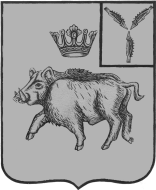 АДМИНИСТРАЦИЯБАЛТАЙСКОГО МУНИЦИПАЛЬНОГО РАЙОНАСАРАТОВСКОЙ ОБЛАСТИП О С Т А Н О В Л Е Н И Ес.БалтайО внесении изменений в постановление администрации Балтайского муниципального района от 29.12.2020 №460 «Об утверждении муниципальной программы «Молодежь Балтайского муниципального района»В целях реализации на территории Балтайского муниципального района государственной молодежной политики, руководствуясь Уставом Балтайского муниципального района,ПОСТАНОВЛЯЮ:1.Внести в постановление администрации Балтайского муниципального района от 29.12.2020 № 460 «Об утверждении муниципальной программы «Молодежь Балтайского муниципального района» следующие изменения:1.1.В приложении к постановлению:1)Раздел «Прогноз конечных результатов, сроки и этапы муниципальной программы «Молодежь Балтайского муниципального района» изложить в новой редакции, согласно приложению № 1;2)Раздел «Перечень основных мероприятий муниципальной программы «Молодежь Балтайского муниципального района» изложить в новой редакции, согласно приложению № 2.2.Настоящее постановление вступает в силу со дня его обнародования.3.Контроль за исполнением настоящего постановления возложить на начальника управления по социальным вопросам администрации Балтайского муниципального района.Глава Балтайскогомуниципального района		                                          А.А.ГруновПриложение №1к постановлению администрацииБалтайского муниципального районаот 27.10.2021 № 363Прогноз конечных результатов, сроки и этапы реализации муниципальной программы«Молодежь Балтайского муниципального района»Верно: Начальник отдела делопроизводстваадминистрации Балтайского муниципального района								А.В.ПаксютоваПриложение № 2к постановлению администрацииБалтайского муниципального районаот 27.10.2021 № 363Перечень основных мероприятий муниципальной программы«Молодежь Балтайского муниципального района»Верно: Начальник отдела делопроизводстваадминистрации Балтайского муниципального района								А.В.ПаксютоваНаименование мероприятийКонечные результатыСрок реализацииРаздел 1. Нормативно-правовое и организационное обеспечениеРаздел 1. Нормативно-правовое и организационное обеспечениеРаздел 1. Нормативно-правовое и организационное обеспечениеУчастие в разработке проектов нормативных правовых актов Балтайского района в сфере молодежной политики Создание эффективного механизма реализации молодежной политикиЕжегодно Подготовка проекта постановления о трудоустройстве несовершеннолетних в летний периодСоздание эффективного механизма реализации молодежной политикиВесь периодРаздел 2. Здоровое поколениеРаздел 2. Здоровое поколениеРаздел 2. Здоровое поколениеОсуществление мониторинга состояния молодежи районаОпределение проблем молодежи в районе, ориентации молодежи на активную жизненную позициюВесь периодУчастие молодежи в спортивных и культурно – массовых мероприятияхОрганизация занятости молодежиВесь периодОрганизация соревнований по технике туризма и участие молодежи в туристических слетахПовышение знаний и туристических навыков, приобретение опыта ориентирования на местностиВесь периодРаздел 3. Профессиональная ориентацияРаздел 3. Профессиональная ориентацияРаздел 3. Профессиональная ориентацияУчастие в работе межведомственной комиссии по делам несовершеннолетних и защите их правПовышение качества межведомственного взаимодействияВесь периодОказание профориентационных услуг, способствующих ориентации молодежи на обучение по рабочим профессиям, востребованным на рынке трудаПовышение качества межведомственного взаимодействия, обеспечение востребованными профессиями рынок трудаВесь периодРаздел 4. Гражданин РоссииРаздел 4. Гражданин РоссииРаздел 4. Гражданин РоссииРайонный конкурс водительского мастерстваПовышение культуры вождения среди молодежиВесь периодРайонные конкурсы рисунковРазвитие творческих способностейВесь периодРайонный Бал выпускниковОрганизация досугаВесь периодРайонные фотоконкурсыФормирование активной жизненной позиции, гражданских и нравственных качеств, воспитание любви к малой РодинеВесь периодРайонный конкурс социальных проектов на соискание областных грантовПоощрение работы клубов, секций, музеев и т.д.Весь периодМолодежный КВНОрганизация досуга, культурное развитие молодежиВесь периодКонкурс юных талантовСтимулирование художественного творчества, поиск талантовВесь периодОрганизация и проведение мероприятий в рамках Всемирного Дня молодежиОрганизация досуга молодежиВесь периодОрганизация и проведение мероприятий в рамках Медового праздника  - «Балы-Тау»Воспитание эстетических и нравственных ценностей, организация досугаВесь периодУчастие в областных и международных молодежных конкурсах и  фестивалях Стимулирование творческого потенциала и поиск талантов, воспитание эстетических и нравственных ценностейВесь периодРаздел 5. Преемственность поколений или воспитание семейных ценностейРаздел 5. Преемственность поколений или воспитание семейных ценностейРаздел 5. Преемственность поколений или воспитание семейных ценностейПроведение социологических исследований, мониторингов, обновление банка данных по проблемам молодой семьиОпределение проблем молодых семей и методов их решенийВесь периодРабота «Кабинета доверия» и «Кабинета планирования семьи»Решение проблем молодежиВесь периодТоржественные мероприятия по чествованию супружеских пар с юбилеями свадебВоспитание семейных ценностейВесь периодЧествование долгожителей (от 95 лет)Воспитание нравственных ценностейВесь периодРаздел 6. Молодежь в трудных жизненных ситуацияхРаздел 6. Молодежь в трудных жизненных ситуацияхРаздел 6. Молодежь в трудных жизненных ситуацияхРабота постоянно действующих кружков по различным направлениям (вокальные, хореографические, декоративно – прикладное творчество, и т.д.)Занятость в свободное время, стимулирование творчестваВесь периодРабота клубов по правовому воспитанию «Закон и подросток», «Мы и закон»Повышение правовой культурыВесь периодРаздел 7. «Молодежь в информационном пространстве»Раздел 7. «Молодежь в информационном пространстве»Раздел 7. «Молодежь в информационном пространстве»Постоянное освещение в газете «Родная земля» вопросов по молодежной политикеПовышение уровня информированности молодежи по вопросам молодежной политикиВесь периодУчастие в проведение квалифицированной аттестации специалистов государственных и муниципальных учреждений и организаций органов по работе с молодежьюПовышение уровня подготовки специалистов государственных и муниципальных учреждений и организаций, органов по работе с молодежьюВесь периодРаздел 8. Гражданско – патриотическое и духовно-нравственное воспитаниеРаздел 8. Гражданско – патриотическое и духовно-нравственное воспитаниеРаздел 8. Гражданско – патриотическое и духовно-нравственное воспитаниеПроведение фольклорно-этнографического праздникаАктивизация исследовательской фольклорно – этнографической работы школьниковВесь периодПроведение литературно-краеведческого праздникаПовышение роли искусства и литературы в нравственном и эстетическом воспитании детей и подростковВесь периодОрганизация выставки декоративно- прикладного творчестваВыявление одаренных детей, нравственно-эстетическое воспитание творчествомВесь периодОрганизация и проведение в образовательных учреждениях района «Уроков мужества» в Дни воинской славы России с участием ветеранов армии и флота, участников локальных военных конфликтов и антитеррористических операцийВоспитание молодежи в духе боевых традиций стершего поколенияВесь периодОрганизация общественной акции «Марш Памяти»Патриотическое воспитание молодежиВесь периодПроведение мероприятий проводимых с детьми во время каникулЗанятость детей в каникулярное времяВесь периодНовогодний спектакльОрганизация занятости детейВесь периодРаздел 9. Военно – патриотическое воспитаниеРаздел 9. Военно – патриотическое воспитаниеРаздел 9. Военно – патриотическое воспитаниеПроведение вечера «Наша боль - Афганистан». Встреча членов клуба с воинами-афганцами на открытии выставкиПатриотическое воспитание молодежиВесь периодПроведение Дня призывникаПовышение знаний и умений по военно-спортивной подготовкеВесь периодПроведение Дня защитника Отечества (литературно-музыкальная композиция)Повышение авторитета военный службыВесь периодРаздел 10. Историко – патриотическое воспитаниеРаздел 10. Историко – патриотическое воспитаниеРаздел 10. Историко – патриотическое воспитаниеУчастие в проведении цикла  научно-практических конференций по вопросам патриотического и духовно- нравственного воспитания детей и молодежиПатриотическое воспитание молодежиВесь периодПроведение районной акции по благоустройству воинских захоронений и мемориалов «Никто не забыт, ничто не забыто»Увековечение памяти погибших при защите ОтечестваВесь периодПроведение конкурсов среди учащихся школ района на лучший рассказ, очерк на темы: «Вклад моей семьи в защиту родины», «За что я люблю Россию» и др.Формирование у молодежи чувства любви к Родине, родному краю, гордости за свое ОтечествоВесь периодВечера-встречи с участниками ВОВ и тружениками тылаВоспитание уважения к историческому значению Победы в ВОВВесь периодРаздел 11. Развитие добровольчестваРаздел 11. Развитие добровольчестваРаздел 11. Развитие добровольчестваМероприятия, направленные на профилактику ВИЧ СПИДаФормирование нравственных ценностей по здоровому образу жизниВесь периодШефство над ветеранами и памятниками воинам, погибшим во времена ВОВ (1941-45г)Формирование активной жизненной позицииВесь периодРаздел 12. Участие молодежи в благоустройстве районаРаздел 12. Участие молодежи в благоустройстве районаРаздел 12. Участие молодежи в благоустройстве районаБлагоустройство архитектурно-скульптурного мемориала «Родина-Мать» (скульптор К.С. Суминов) (с. Балтай, площадь Победы, сооружение № 1),учащиеся МБОУ СОШ с. БалтайУвековечивание памяти предков, патриотическое воспитаниеВесь периодБлагоустройство памятника погибшим воинам (с. Садовка, ул. Центральная, 38а), учащиеся МБОУ СОШ с. СадовкаУвековечивание памяти предков, патриотическое воспитаниеВесь периодБлагоустройство обелиска героям-воинам от благодарных земляков (с. Садовка, ул. Центральная, 38 б),с привлечением граждан на общественные работыУвековечивание памяти предков, патриотическое воспитаниеВесь периодБлагоустройство памятника погибшим воинам(с. Всеволодчино, ул. Новая, 49а), учащиеся МБОУ СОШ с. СадовкаУвековечивание памяти предков, патриотическое воспитаниеВесь периодБлагоустройство памятника погибшим воинам-землякам (с. Столыпино, центральнвя площадь),с привлечением граждан на общественные работыУвековечивание памяти предков, патриотическое воспитаниеВесь периодБлагоустройство памятника погибшим воинам-землякам (с. Б.Озерки, ул. Пионерская),с привлечением граждан на общественные работыУвековечивание памяти предков, патриотическое воспитаниеВесь периодБлагоустройство памятника погибшим воинам-землякам (с. Пилюгино, центральная площадь),с привлечением граждан на общественные работыУвековечивание памяти предков, патриотическое воспитаниеВесь периодБлагоустройство памятника погибшим воинам-односельчанам (с.Царевщина, ул. Ленина, 30б)Увековечивание памяти предков, патриотическое воспитаниеВесь периодНаименование мероприятийИсполнительСрокСрокСрокСрокСрокСрокСрокСрокСрокСрокНаименование мероприятийИсполнительНачала реализацииОкончания реализацииОкончания реализацииОкончания реализацииОкончания реализацииОкончания реализацииОкончания реализацииОкончания реализацииОкончания реализацииОкончания реализацииРаздел 1. Нормативно-правовое и организационное обеспечениеРаздел 1. Нормативно-правовое и организационное обеспечениеРаздел 1. Нормативно-правовое и организационное обеспечениеРаздел 1. Нормативно-правовое и организационное обеспечениеРаздел 1. Нормативно-правовое и организационное обеспечениеРаздел 1. Нормативно-правовое и организационное обеспечениеРаздел 1. Нормативно-правовое и организационное обеспечениеРаздел 1. Нормативно-правовое и организационное обеспечениеРаздел 1. Нормативно-правовое и организационное обеспечениеРаздел 1. Нормативно-правовое и организационное обеспечениеРаздел 1. Нормативно-правовое и организационное обеспечениеРаздел 1. Нормативно-правовое и организационное обеспечение1.1. Участие в разработке проектов нормативных правовых актов Балтайского района в сфере молодежной политики Отдел по связям с общественностью, молодежной политики, спорта и туризма администрации Балтайского муниципального района, Отдел образования администрации Балтайского муниципального района, Отдел культуры администрации Балтайского муниципального района01.01.202131.12.202331.12.202331.12.202331.12.202331.12.202331.12.202331.12.202331.12.202331.12.20231.2. Подготовка проекта постановления о трудоустройстве несовершеннолетних в летний периодОтдел образования администрации Балтайского муниципального района, ГКУ СО «ЦЗН Балтайского района» (по согласованию)01.01.202131.12.202331.12.202331.12.202331.12.202331.12.202331.12.202331.12.202331.12.202331.12.2023Раздел 2. Здоровое поколениеРаздел 2. Здоровое поколениеРаздел 2. Здоровое поколениеРаздел 2. Здоровое поколениеРаздел 2. Здоровое поколениеРаздел 2. Здоровое поколениеРаздел 2. Здоровое поколениеРаздел 2. Здоровое поколениеРаздел 2. Здоровое поколениеРаздел 2. Здоровое поколениеРаздел 2. Здоровое поколениеРаздел 2. Здоровое поколение2.1. Осуществление мониторинга состояния молодежи районаОтдел по связям с общественностью, молодежной политики, спорта и туризма администрации Балтайского муниципального района, Отдел образования администрации Балтайского муниципального района, Отдел культуры администрации Балтайского муниципального района01.01.202101.01.202131.12.202331.12.202331.12.202331.12.202331.12.202331.12.202331.12.202331.12.20232.2. Участие молодежи в спортивных и культурно – массовых мероприятияхОтдел по связям с общественностью, молодежной политики, спорта и туризма администрации Балтайского муниципального района, Отдел культуры администрации Балтайского муниципального района01.01.202101.01.202131.12.202331.12.202331.12.202331.12.202331.12.202331.12.202331.12.202331.12.20232.3. Организация соревнований по технике туризма и участие молодежи в туристических слетахОтдел по связям с общественностью, молодежной политики, спорта и туризма администрации Балтайского муниципального района, Отдел образования администрации Балтайского муниципального района01.01.202101.01.202131.12.202331.12.202331.12.202331.12.202331.12.202331.12.202331.12.202331.12.2023Раздел 3. Профессиональная ориентацияРаздел 3. Профессиональная ориентацияРаздел 3. Профессиональная ориентацияРаздел 3. Профессиональная ориентацияРаздел 3. Профессиональная ориентацияРаздел 3. Профессиональная ориентацияРаздел 3. Профессиональная ориентацияРаздел 3. Профессиональная ориентацияРаздел 3. Профессиональная ориентацияРаздел 3. Профессиональная ориентацияРаздел 3. Профессиональная ориентацияРаздел 3. Профессиональная ориентация3.1. Участие в работе межведомственной комиссии по делам несовершеннолетних и защите их правАдминистрация Балтайского муниципального района01.01.202101.01.202131.12.202331.12.202331.12.202331.12.202331.12.202331.12.202331.12.202331.12.20233.2. Оказание профориентационных услуг, способствующих ориентации молодежи на обучение по рабочим профессиям, востребованным на рынке трудаАдминистрация Балтайского муниципального района, ГКУ СО «ЦЗН Балтайского района» (по согласованию)01.01.202101.01.202131.12.202331.12.202331.12.202331.12.202331.12.202331.12.202331.12.202331.12.2023Раздел 4. Гражданин РоссииРаздел 4. Гражданин РоссииРаздел 4. Гражданин РоссииРаздел 4. Гражданин РоссииРаздел 4. Гражданин РоссииРаздел 4. Гражданин РоссииРаздел 4. Гражданин РоссииРаздел 4. Гражданин РоссииРаздел 4. Гражданин РоссииРаздел 4. Гражданин РоссииРаздел 4. Гражданин РоссииРаздел 4. Гражданин России4.1.Районный конкурс водительского мастерства Отдел по связям с общественностью, молодежной политики, спорта и туризма администрации Балтайского муниципального района, Отдел культуры администрации Балтайского муниципального района01.01.202101.01.202101.01.202131.12.202331.12.202331.12.202331.12.202331.12.202331.12.202331.12.20234.2. Районные конкурсы рисунковОтдел культуры администрации Балтайского муниципального района, Отдел образования администрации Балтайского муниципального района01.01.202101.01.202101.01.202131.12.202331.12.202331.12.202331.12.202331.12.202331.12.202331.12.20234.3. Районный Бал выпускниковОтдел культуры администрации Балтайского муниципального района, Отдел образования администрации Балтайского муниципального района01.01.202101.01.202101.01.202131.12.202331.12.202331.12.202331.12.202331.12.202331.12.202331.12.20234.4. Районные фотоконкурсыОтдел по связям с общественностью, молодежной политики, спорта и туризма администрации Балтайского муниципального района01.01.202101.01.202101.01.202131.12.202331.12.202331.12.202331.12.202331.12.202331.12.202331.12.20234.5. Районный конкурс социальных проектов на соискание областных грантовОтдел по связям с общественностью, молодежной политики, спорта и туризма администрации Балтайского муниципального района, Отдел образования администрации Балтайского муниципального района, Отдел культуры администрации Балтайского муниципального района01.01.202101.01.202101.01.202131.12.202331.12.202331.12.202331.12.202331.12.202331.12.202331.12.20234.6. Молодежный КВНОтдел культуры администрации Балтайского муниципального района01.01.202101.01.202101.01.202131.12.202331.12.202331.12.202331.12.202331.12.202331.12.202331.12.20234.7.Конкурс юных талантовОтдел культуры администрации Балтайского муниципального района01.01.202101.01.202101.01.202131.12.202331.12.202331.12.202331.12.202331.12.202331.12.202331.12.20234.8. Организация и проведение мероприятий в рамках Всемирного Дня молодежиОтдел культуры администрации Балтайского муниципального района, Отдел образования администрации Балтайского муниципального района01.01.202101.01.202101.01.202131.12.202331.12.202331.12.202331.12.202331.12.202331.12.202331.12.20234.9. Организация и проведение мероприятий в рамках Медового праздника - «Балы-Тау»Отдел по связям с общественностью, молодежной политики, спорта и туризма администрации Балтайского муниципального района, Отдел культуры администрации Балтайского муниципального района01.01.202101.01.202101.01.202131.12.202331.12.202331.12.202331.12.202331.12.202331.12.202331.12.20234.10. Участие в областных и международных молодежных конкурсах и фестиваляхОтдел культуры администрации Балтайского муниципального района01.01.202101.01.202101.01.202131.12.202331.12.202331.12.202331.12.202331.12.202331.12.202331.12.2023Раздел 5. Преемственность поколений или воспитание семейных ценностейРаздел 5. Преемственность поколений или воспитание семейных ценностейРаздел 5. Преемственность поколений или воспитание семейных ценностейРаздел 5. Преемственность поколений или воспитание семейных ценностейРаздел 5. Преемственность поколений или воспитание семейных ценностейРаздел 5. Преемственность поколений или воспитание семейных ценностейРаздел 5. Преемственность поколений или воспитание семейных ценностейРаздел 5. Преемственность поколений или воспитание семейных ценностейРаздел 5. Преемственность поколений или воспитание семейных ценностейРаздел 5. Преемственность поколений или воспитание семейных ценностейРаздел 5. Преемственность поколений или воспитание семейных ценностейРаздел 5. Преемственность поколений или воспитание семейных ценностей5.1. Проведение социологических исследований, мониторингов, обновление банка данных по проблемам молодой семьиАдминистрация Балтайского муниципального района01.01.202101.01.202101.01.202101.01.202131.12.202331.12.202331.12.202331.12.202331.12.202331.12.20235.2. Работа «Кабинета доверия» и «Кабинета планирования семьи»Администрация Балтайского муниципального района, ГУЗ СО «Балтайская районная больница» (по согласованию)01.01.202101.01.202101.01.202101.01.202131.12.202331.12.202331.12.202331.12.202331.12.202331.12.20235.3. Торжественные мероприятия по чествованию супружеских пар с юбилеями свадебАдминистрация Балтайского муниципального района, Отдел ЗАГС по Балтайскому району (по согласованию)01.01.202101.01.202101.01.202101.01.202131.12.202331.12.202331.12.202331.12.202331.12.202331.12.20235.4. Чествование долгожителей (от 95 лет)Администрация Балтайского муниципального района, Балтайское районное отделение СРОО ВОО ветеранов (инвалидов) войны, труда, вооруженных сил и правоохранительных органов (по согласованию)01.01.202101.01.202101.01.202101.01.202131.12.202331.12.202331.12.202331.12.202331.12.202331.12.2023Раздел 6. Молодежь в трудных жизненных ситуацияхРаздел 6. Молодежь в трудных жизненных ситуацияхРаздел 6. Молодежь в трудных жизненных ситуацияхРаздел 6. Молодежь в трудных жизненных ситуацияхРаздел 6. Молодежь в трудных жизненных ситуацияхРаздел 6. Молодежь в трудных жизненных ситуацияхРаздел 6. Молодежь в трудных жизненных ситуацияхРаздел 6. Молодежь в трудных жизненных ситуацияхРаздел 6. Молодежь в трудных жизненных ситуацияхРаздел 6. Молодежь в трудных жизненных ситуацияхРаздел 6. Молодежь в трудных жизненных ситуацияхРаздел 6. Молодежь в трудных жизненных ситуациях6.1. Работа постоянно действующих кружков по различным направлениям (вокальные, хореографические, декоративно – прикладное творчество, и т.д.)Отдел культуры администрации Балтайского муниципального района, Отдел образования администрации Балтайского муниципального района01.01.202101.01.202101.01.202101.01.202131.12.202331.12.202331.12.202331.12.202331.12.202331.12.2023Работа клубов по правовому воспитанию «Закон и подросток», «Мы и закон»Администрация Балтайского муниципального района, ОП №1 в составе МО МВД РФ «Базарно - Карабулакский» (по согласованию)01.01.202101.01.202101.01.202101.01.202101.01.202131.12.202331.12.202331.12.202331.12.202331.12.2023Раздел 7. «Молодежь в информационном пространстве»Раздел 7. «Молодежь в информационном пространстве»Раздел 7. «Молодежь в информационном пространстве»Раздел 7. «Молодежь в информационном пространстве»Раздел 7. «Молодежь в информационном пространстве»Раздел 7. «Молодежь в информационном пространстве»Раздел 7. «Молодежь в информационном пространстве»Раздел 7. «Молодежь в информационном пространстве»Раздел 7. «Молодежь в информационном пространстве»Раздел 7. «Молодежь в информационном пространстве»Раздел 7. «Молодежь в информационном пространстве»Раздел 7. «Молодежь в информационном пространстве»7.1. Постоянное освещение в газете «Родная земля» вопросов по молодежной политикеОтдел по связям с общественностью, молодежной политики, спорта и туризма администрации Балтайского муниципального района, Отдел образования администрации Балтайского муниципального района, Отдел культуры администрации Балтайского муниципального района, МУП «Редакция Балтайской газеты «Родная земля»01.01.202101.01.202101.01.202101.01.202131.12.202331.12.202331.12.202331.12.202331.12.202331.12.20237.2. Участие в проведение квалифицированной аттестации специалистов государственных и муниципальных учреждений и организаций органов по работе с молодежьюАдминистрация Балтайского муниципального района01.01.202101.01.202101.01.202101.01.202131.12.202331.12.202331.12.202331.12.202331.12.202331.12.2023Раздел 8. Гражданско – патриотическое и духовно-нравственное воспитаниеРаздел 8. Гражданско – патриотическое и духовно-нравственное воспитаниеРаздел 8. Гражданско – патриотическое и духовно-нравственное воспитаниеРаздел 8. Гражданско – патриотическое и духовно-нравственное воспитаниеРаздел 8. Гражданско – патриотическое и духовно-нравственное воспитаниеРаздел 8. Гражданско – патриотическое и духовно-нравственное воспитаниеРаздел 8. Гражданско – патриотическое и духовно-нравственное воспитаниеРаздел 8. Гражданско – патриотическое и духовно-нравственное воспитаниеРаздел 8. Гражданско – патриотическое и духовно-нравственное воспитаниеРаздел 8. Гражданско – патриотическое и духовно-нравственное воспитаниеРаздел 8. Гражданско – патриотическое и духовно-нравственное воспитаниеРаздел 8. Гражданско – патриотическое и духовно-нравственное воспитание8.1. Проведение фольклорно-этнографического праздникаОтдел культуры администрации Балтайского муниципального района01.01.202101.01.202101.01.202101.01.202101.01.202101.01.202131.12.202331.12.202331.12.202331.12.20238.2. Проведение литературно-краеведческого праздникаОтдел образования администрации Балтайского муниципального района, Отдел культуры администрации Балтайского муниципального района01.01.202101.01.202101.01.202101.01.202101.01.202101.01.202131.12.202331.12.202331.12.202331.12.20238.3. Организация выставки декоративно- прикладного творчестваОтдел образования администрации Балтайского муниципального района, Отдел культуры администрации Балтайского муниципального района01.01.202101.01.202101.01.202101.01.202101.01.202101.01.202131.12.202331.12.202331.12.202331.12.20238.4.Организация и проведение в образовательных учреждениях района «Уроков мужества» в Дни воинской славы России с участием ветеранов армии и флота, участников локальных военных конфликтов и антитеррористических операцийОтдел образования администрации Балтайского муниципального района01.01.202101.01.202101.01.202101.01.202101.01.202101.01.202131.12.202331.12.202331.12.202331.12.20238.5. Организация общественной акции «Марш Памяти»Отдел культуры администрации Балтайского муниципального района01.01.202101.01.202101.01.202101.01.202101.01.202101.01.202131.12.202331.12.202331.12.202331.12.20238.6. Проведение мероприятий проводимых с детьми во время каникулОтдел образования администрации Балтайского муниципального района, Отдел культуры администрации Балтайского муниципального района01.01.202101.01.202101.01.202101.01.202101.01.202101.01.202131.12.202331.12.202331.12.202331.12.20238.7. Новогодний спектакльОтдел культуры администрации Балтайского муниципального района01.01.202101.01.202101.01.202101.01.202101.01.202101.01.202131.12.202331.12.202331.12.202331.12.2023Раздел 9. Военно – патриотическое воспитаниеРаздел 9. Военно – патриотическое воспитаниеРаздел 9. Военно – патриотическое воспитаниеРаздел 9. Военно – патриотическое воспитаниеРаздел 9. Военно – патриотическое воспитаниеРаздел 9. Военно – патриотическое воспитаниеРаздел 9. Военно – патриотическое воспитаниеРаздел 9. Военно – патриотическое воспитаниеРаздел 9. Военно – патриотическое воспитаниеРаздел 9. Военно – патриотическое воспитаниеРаздел 9. Военно – патриотическое воспитаниеРаздел 9. Военно – патриотическое воспитание9.1. Проведение вечера «Наша боль - Афганистан». Встреча членов клуба с воинами-афганцами на открытии выставкиОтдел образования администрации Балтайского муниципального района, Отдел культуры администрации Балтайского муниципального района01.01.202101.01.202101.01.202101.01.202101.01.202101.01.202101.01.202131.12.202331.12.202331.12.20239.2. Проведение Дня призывникаОтдел образования администрации Балтайского муниципального района, Отдел культуры администрации Балтайского муниципального района01.01.202101.01.202101.01.202101.01.202101.01.202101.01.202101.01.202131.12.202331.12.202331.12.20239.3. Проведение Дня защитника Отечества (литературно-музыкальная композиция)Отдел культуры администрации Балтайского муниципального района01.01.202101.01.202101.01.202101.01.202101.01.202101.01.202101.01.202131.12.202331.12.202331.12.2023Раздел 10. Историко – патриотическое воспитаниеРаздел 10. Историко – патриотическое воспитаниеРаздел 10. Историко – патриотическое воспитаниеРаздел 10. Историко – патриотическое воспитаниеРаздел 10. Историко – патриотическое воспитаниеРаздел 10. Историко – патриотическое воспитаниеРаздел 10. Историко – патриотическое воспитаниеРаздел 10. Историко – патриотическое воспитаниеРаздел 10. Историко – патриотическое воспитаниеРаздел 10. Историко – патриотическое воспитаниеРаздел 10. Историко – патриотическое воспитаниеРаздел 10. Историко – патриотическое воспитание10.1. Участие в проведении цикла  научно-практических конференций по вопросам патриотического и духовно- нравственного воспитания детей и молодежиОтдел образования администрации Балтайского муниципального района01.01.202101.01.202101.01.202101.01.202101.01.202101.01.202101.01.202101.01.202131.12.202331.12.202310.2. Проведение районной акции по благоустройству воинских захоронений и мемориалов «Никто не забыт, ничто не забыто»Отдел образования администрации Балтайского муниципального района01.01.202101.01.202101.01.202101.01.202101.01.202101.01.202101.01.202101.01.202131.12.202331.12.202310.3. Проведение конкурсов среди учащихся школ района на лучший рассказ, очерк на темы: «Вклад моей семьи в защиту родины», «За что я люблю Россию» и др.Отдел образования администрации Балтайского муниципального района01.01.202101.01.202101.01.202101.01.202101.01.202101.01.202101.01.202101.01.202131.12.202331.12.202310.4. Вечера-встречи с участниками ВОВ и тружениками тылаОтдел образования администрации Балтайского муниципального района, Балтайское районное отделение СРОО ВОО ветеранов (инвалидов) войны, труда, вооруженных сил и правоохранительных органов (по согласованию)01.01.202101.01.202101.01.202101.01.202101.01.202101.01.202101.01.202101.01.202131.12.202331.12.2023Раздел 11. Развитие добровольчестваРаздел 11. Развитие добровольчестваРаздел 11. Развитие добровольчестваРаздел 11. Развитие добровольчестваРаздел 11. Развитие добровольчестваРаздел 11. Развитие добровольчестваРаздел 11. Развитие добровольчестваРаздел 11. Развитие добровольчестваРаздел 11. Развитие добровольчестваРаздел 11. Развитие добровольчестваРаздел 11. Развитие добровольчестваРаздел 11. Развитие добровольчества11.1. Мероприятия, направленные на профилактику ВИЧ СПИДаАдминистрация Балтайского муниципального района, ГУЗ СО «Балтайская районная больница» (по согласованию)01.01.202101.01.202101.01.202101.01.202101.01.202101.01.202101.01.202101.01.202101.01.202131.12.202311.2. Шефство над ветеранами и памятниками воинам, погибшим во времена ВОВ (1941-45г)Отдел образования администрации Балтайского муниципального района, Балтайское районное отделение СРОО ВОО ветеранов (инвалидов) войны, труда, вооруженных сил и правоохранительных органов (по согласованию)01.01.202101.01.202101.01.202101.01.202101.01.202101.01.202101.01.202101.01.202101.01.202131.12.2023Раздел 12. Участие молодежи в благоустройстве районаРаздел 12. Участие молодежи в благоустройстве районаРаздел 12. Участие молодежи в благоустройстве районаРаздел 12. Участие молодежи в благоустройстве районаРаздел 12. Участие молодежи в благоустройстве районаРаздел 12. Участие молодежи в благоустройстве районаРаздел 12. Участие молодежи в благоустройстве районаРаздел 12. Участие молодежи в благоустройстве районаРаздел 12. Участие молодежи в благоустройстве районаРаздел 12. Участие молодежи в благоустройстве районаРаздел 12. Участие молодежи в благоустройстве районаРаздел 12. Участие молодежи в благоустройстве района12.1.Благоустройство архитектурно-скульптурного мемориала «Родина-Мать» (скульптор К.С. Суминов) (с. Балтай, площадь Победы, сооружение № 1), учащиеся МБОУ СОШ с. БалтайОтдел образования администрации Балтайского муниципального района, ГКУ СО «ЦЗН Балтайского района» (по согласованию)01.01.202101.01.202101.01.202101.01.202101.01.202101.01.202101.01.202101.01.202101.01.202131.12.202312.2. Благоустройство памятника погибшим воинам (с. Садовка, ул. Центральная, 38а), учащиеся МБОУ СОШ с. СадовкаОтдел образования администрации Балтайского муниципального района, ГКУ СО «ЦЗН Балтайского района» (по согласованию)01.01.202101.01.202101.01.202101.01.202101.01.202101.01.202101.01.202101.01.202101.01.202131.12.202312.3.Благоустройство обелиска героям-воинам от благодарных земляков(с. Садовка, ул. Центральная, 38 б), с привлечением граждан на общественные работыОтдел образования администрации Балтайского муниципального района, ГКУ СО «ЦЗН Балтайского района» (по согласованию)01.01.202101.01.202101.01.202101.01.202101.01.202101.01.202101.01.202101.01.202101.01.202131.12.202312.4.Благоустройство памятника погибшим воинам (с. Всеволодчино, ул. Новая, 49а), учащиеся МБОУ СОШ с. СадовкаОтдел образования администрации Балтайского муниципального района, ГКУ СО «ЦЗН Балтайского района» (по согласованию)01.01.202101.01.202101.01.202101.01.202101.01.202101.01.202101.01.202101.01.202101.01.202131.12.202312.5.Благоустройство памятника погибшим воинам-землякам (с. Столыпино, центральная площадь), с привлечением граждан на общественные работыОтдел образования администрации Балтайского муниципального района, ГКУ СО «ЦЗН Балтайского района» (по согласованию)01.01.202101.01.202101.01.202101.01.202101.01.202101.01.202101.01.202101.01.202101.01.202131.12.202312.6.Благоустройство памятника погибшим воинам-землякам (с.Б.Озерки, ул. Пионерская), с привлечением граждан на общественные работыОтдел образования администрации Балтайского муниципального района, ГКУ СО «ЦЗН Балтайского района» (по согласованию)01.01.202101.01.202101.01.202101.01.202101.01.202101.01.202101.01.202101.01.202101.01.202131.12.202312.7.Благоустройство памятника погибшим воинам-землякам (с. Пилюгино, центральная площадь), с привлечением граждан на общественные работыОтдел образования администрации Балтайского муниципального района, ГКУ СО «ЦЗН Балтайского района» (по согласованию)01.01.202101.01.202101.01.202101.01.202101.01.202101.01.202101.01.202101.01.202101.01.202131.12.202312.8. Благоустройство памятника погибшим воинам-односельчанам (с. Царевщина, ул. Ленина, 30б)Отдел образования администрации Балтайского муниципального района, ГКУ СО «ЦЗН Балтайского района» (по согласованию)01.01.202101.01.202101.01.202101.01.202101.01.202101.01.202101.01.202101.01.202101.01.202131.12.2023